（日程改定版R）このグループは、集団精神療法を学ぶ上で必要とされている、①グループ体験、②理論的学習・事例検討、③実践・スーパービジョン（高橋，2015）のうち、①、②を包括的に行うことを意図して企画をしたものです。【企画・運営・グループリーダー】杉山 恵理子（明治学院大学心理学部教授 臨床心理士/精神保健福祉士 日本集団精神療法学会認定SV）藤巻 加奈子（誠心会神奈川病院　精神保健福祉士 日本集団精神療法学会認定ｸﾞﾙｰﾌﾟｻｲｺｾﾗﾋﾟｽﾄ）【プログラムの構造】二日間の言語による集中体験グループ（90分×6セッション）グループの理論に関する講義（2時間程度）セッション毎および終了時の治療要因調査（杉山, 1997, 2010）セッションの逐語録とグループ分析シートの作成言語とアクションメソッドを用いたレビュー勉強会（月一回2.5時間×8回）【構造の意図／進め方】このプログラムでは、グループを理解するための理論を説明したのち、集中体験グループでメンバーとして集団力動やグループの発達をリアルに体験し、メンバー間の相互作用の中で賦活されるそれぞれの個人課題に触れることを目指します。逐語録・グループ分析シートの作成を通して、グループを事例として検討する準備をします。その後のレビュー勉強会において、その体験グループで起きたことの意味を体験したメンバーとともに、言語のほかサイコドラマ的アクションメソッドなども活用して、振り返る作業を通して、集団力動やグループの発達など集団精神療法の理解や自分自身の理解を深めていくことを狙いとしています。この一連のプロセスを体験することでグループの知的学習に加え、体験的理解を深めていくことが、セラピストとして、また人として成長することにつながり、それぞれの臨床や生活の一助になれたらと考えています。＊このグループに関しては、プライバシーの保護は十分に行ったうえで、集団精神療法学会年次大会にて研究発表を行い、今後論文作成を行う予定です。【日　程】＊変更になっています。言語集中体験グループ2019年8月31日(土)〜9月1日(日) 両日9：30～21：00＜予定＞レビュー勉強会2019年11月～2020年5月　第3(土) 19：00～21：30＜全8回＞2019. 10/19、11/16、12/21、2020.1/25＊(第4)、2/15、3/28＊＊(第4)、4/18、5/16＊2020.1は会場の都合で第４週に変更予定＊＊2020.3は集団精神療法法学会大会の日程により第４週に変更予定【参加費】40,000 円（体験グループ時の食事含む）＊2回分納可。【会　場】明治学院大学白金校舎　　　　　　　〒108-8636 東京都港区白金台1-2-37（最寄り駅；品川、目黒、白金台、白金高輪）【対　象】8 名程度対人援助職に従事している方。（医療、教育、福祉、地域他）集団精神療法を学びたい、臨床に生かしたいと考えていらっしゃる方。二日間の集中体験グループ、月一回の勉強会に欠席せず参加できる方。当グループに関しての研究発表、論文作成にご了解いただける方。日本集団精神療法学会キャンディデイトの研修時間として算定可能。日本臨床心理士資格認定協会のポイントとして申請予定。【申込み・問合わせ】＊7月末締め切り予定（定員になり次第終了）件名を「丁寧グループ2019（申し込み）」とし、以下の必要事項を記入の上、藤巻 加奈子 fujikanak★gmail.com（★を@に変えて送信ください）まで、ご連絡ください。追って詳細をお返事いたします。氏名（性別・年齢）職種（資格）所属先連絡先（連絡のつく電話番号、メールアドレス）集団精神療法の経験・実践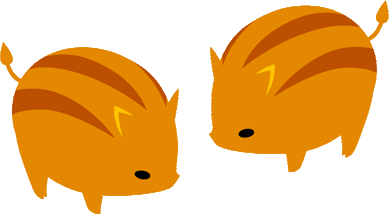 参加動機グループ情報の入手先研究発表、論文作成への同意